Osnovna šola JAKOBA ALJAŽA KRANJTončka Dežmana 14000 KRANJTel.: 04/280-15-10Faks: 04/280-15-29http://www.o-ja.kr.edus.si/Spoštovani!Osnovna šola Jakoba Aljaža Kranj omogoča učencem, da si iz učbeniškega sklada izposodijo učbeniški komplet za čas šolanja na naši šoli za razred, ki ga obiskujejo (od 1. - 9. razreda). Ministrstvo za izobraževanje, znanost in šport že vrsto let krije strošek izposojevalnine, torej je izposoja učbenikov (ter od 1. do 3. razreda tudi delovnih zvezkov) za starše še vedno brezplačna.Učenci bodo učbenike prejeli v šolski knjižnici po urniku izposoje učbenikov, ki bo objavljen na šolski spletni strani (praviloma bo izposoja potekala zadnji teden avgusta in prve dni pouka). Učenci od 1. do 3. razreda bodo delovne zvezke, ki so tudi del učbeniškega sklada, prejeli prve dni pouka v razredu.V spodnjem delu dopisa je naročilnica za učbeniški sklad, ki velja za vsa leta šolanja vašega otroka na Osnovni šoli Jakoba Aljaža oz. do vašega pisnega preklica. Prosimo, da jo čitljivo izpolnite in fotografirano ali skenirano pošljete na e-naslov: simona.polse-zupan@guest.arnes.si do 15. 6. 2020. Pravočasno oddana naročilnica je pogoj za izposojo učbenikov (za 1., 2. in 3. razred tudi delovnih zvezkov) iz učbeniškega sklada.Z naročilom učbenikov iz učbeniškega sklada se obvezujete, da boste upoštevali Navodila uporabnikom učbeniškega sklada, ki so priložena tej naročilnici (dostopna pa so tudi na spletni strani šole). Skrbnica učbeniškega sklada:                                                       Ravnatelj:Simona Polše Zupan                                                                     Jože Povšin------  -  -  -  -  -  -  -  -  -  -  -  -  -  -  -  -  -  -  -  -------NAROČILNICA – UČBENIŠKI SKLAD			Razred (izpolni svet. del.): ______Za svojega otroka (ime, priimek, datum rojstva) _________________________________________,  naročam  učbenike iz učbeniškega sklada, in sicer za vsa leta šolanja mojega otroka na OŠ Jakoba Aljaža Kranj. Z naročilom učbenikov iz učbeniškega sklada se obvezujemo, da bomo upoštevali Navodila uporabnikom učbeniškega sklada, ki so priložena tej naročilnici in dostopna na spletni strani šole.Datum: ______________			Podpis staršev: _________________________S podpisom soglašam z obdelavo podatkov za namen učbeniškega sklada, ki se bodo hranili do konca šolanja otroka na Osnovni šoli Jakoba Aljaža Kranj. 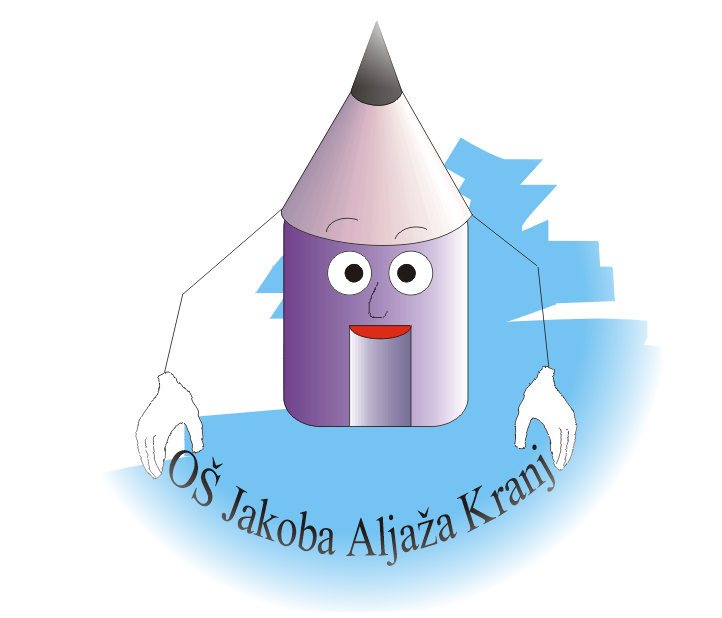 